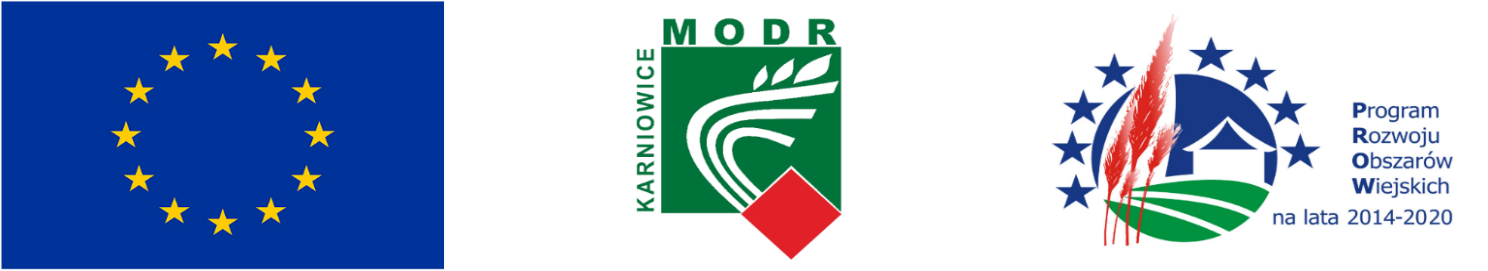 „Europejski Fundusz Rolny na rzecz Rozwoju Obszarów Wiejskich: Europa inwestująca w obszary wiejskie”.Instytucja Zarządzająca Programem Rozwoju Obszarów Wiejskich na lata 2014-2020 – Minister Rolnictwa i Rozwoju Wsi.Operacja realizowana przez Małopolski Ośrodek Doradztwa Rolniczego z/s w Karniowicach.Operacja współfinansowana ze środków Unii Europejskiej w ramach działania „Transfer wiedzy i działalność informacyjna” objętego Programem Rozwoju Obszarów Wiejskich na lata 2014–2020.Tytuł operacji: „Obowiązki rolnika w świetle ustawy Prawo wodne”Cel operacji: „Odtwarzanie  ochrona i wzbogacanie ekosystemów powiązanych z rolnictwem i leśnictwem”DataPowiatGminaMiejscowośćObiektOrganizator07.11.2022krakowskiIwanowiceIwanowice WłościańskieUrząd Gminy 
ul. Ojcowska 11PZDR KrakówDanuta Mosurkom: 573-485-62608.11.2022bocheńskiŁapanówŁapanówCentrum Kultury Gminy Łapanów 10PZDR BochniaAnna Nowakkom: 451-167-88908.11.2022oświęcimskiOświęcimOświęcimOświęcimskie Centrum Kulturyul. Śniadeckiego 24 PZDR OświęcimGabriela Madejatel. 33 842-41-7314.11.2022bocheńskiLipnica MurowanaLipnica GórnaWiejski Dom Ludowy Lipnica Górna 65PZDR BochniaHenryk Pałkakom: 573-486-24714.11.2022nowotarskiNowy TargNowy TargUrząd Gminyul. Bulwarowa 9PZDR Nowy TargMałgorzata Morawa Jabłońskatel. 18 266-69-2014.11.2022proszowickiNowe BrzeskoNowe BrzeskoCentrum Kultury 
i Promocjiul. J. Piłsudskiego 17APZDR ProszowiceBarbara ZąbekPkom: 573-485-69315.11.2022limanowskiKamienicaKamienicaCentrum Edukacji 
i TradycjiKamienica 43PZDR LimanowaWitold Ćwikowskikom: 573-485-98615.11.2022miechowskiGołczaGołczaRemiza OSPGołcza 80APZDR MiechówZbigniew Żakkom: 573-486-04415.11.2022nowotarskiSpytkowiceSpytkowiceGminne Centrum KulturySpytkowice 14 APZDR Nowy TargMałgorzata Seidler18 266-69-2015.11.2022wadowickiSpytkowiceSpytkowiceGminny Ośrodek Kulturyul. Zamkowa 12 PZDR WadowiceAnna Jarosz33 823-36-6316.11.2022brzeskiIwkowaIwkowaGminny Ośrodek KulturyIwkowa 468PZDR BrzeskoMaria Stawiarz14 663-01-8316.11.2022krakowskiIgołomia - WawrzeńczyceWawrzeńczyceCentrum Kultury 
i PromocjiWawrzeńczyce 160PZDR KrakówMonika Oczkowskakom: 573-485-65416.11.2022myślenickiRaciechowiceRaciechowiceGminny Ośrodek Kultury i Sportu Raciechowice 197PZDR MyśleniceMarcin Rychlickikom: 697-039-01716.11.2022nowosądeckiKorzennaMogilnoDom Kultury Mogilno 112PZDR Nowy SączMarian Porębakom: 451-167-88416.11.2022nowotarskiCzarny DunajecCzarny DunajecRemiza OSPJózefa Piłsudskiego 2aPZDR Nowy TargMałgorzata Seidler18 266-69-2017.11.2022miechowskiRacławiceRacławiceUrząd GminyRacławice  15PZDR MiechówAdrian Bernackikom: 690-527-79117.11.2022myślenickiLubieńLubieńRemiza OSP Lubień 34PZDR MyśleniceMonika Stożekkom: 573-486-26417.11.2022nowotarskiŁapsze NiżneNiedzicaGminny Ośrodek Kulturyul. 3 Maja 16PZDR Nowy TargBarbara Stanekkom: 451-167-89217.11.2022nowosądeckiKrynica-ZdrójTyliczCentrum Kultury w Krynicy-Zdroju, Wiejski Dom Kulturyul. Rynek 1PZDR Nowy SączGrzegorz Bogdańskikom: 663-497-67321.11.2022proszowickiKoszyceKoszyceUrząd Gminyul. Łokietkówny 14PZDR ProszowiceAnna Obora-Kącik12 386-13-2921.11.2022tarnowskiGromnikGromnikGminny Ośrodek Kulturyul. Jana Pawła II 11PZDR TarnówGrażyna Janikkom: 573-485-92322.11.2022miechowskiKozłówKozłówGminna Biblioteka Publiczna Kozłów 303PZDR MiechówJustyna Bielakom: 573-486-03423.11.2022wadowickiTomiceTomiceGminny Ośrodek Kultury ul. Dworska 3PZDR WadowiceArtur Ordonkom: 451-167-88124.11.2022brzeskiGnojnikGnojnikRemiza OSPGnojnik 363PZDR BrzeskoAgata Dziedzictel. 14 663-01-8324.11.2022dąbrowskiDąbrowa TarnowskaDąbrowa TarnowskaRemiza OSPNieczajna Górna 358PZDR Dąbrowa TarnowskaMarcin Bielaszka14 642-28-1924.11.2022krakowskiJerzmanowice - PrzeginiaJerzmanowiceUrząd Gminyul. Rajska 22PZDR KrakówStanisław Cyrakom: 609-400-04424.11.2022proszowickiRadziemiceRadziemiceCentrum KulturyRadziemice 74PZDR ProszowiceLeszek Wawrzeń12 386-13-2924.11.2022suskiBieńkówkaBieńkówkaRemiza OSPBieńkówka 524PZDR Sucha BeskidzkaArtur Kruźlak33 874-23-1025.11.2022miechowskiKsiąż WielkiKsiąż WielkiRemiza OSPul. Śniadeckiego 9APZDR MiechówTomasz Rachwał41 383-27-0225.11.2022tarnowskiRzepiennik StrzyżewskiRzepiennik StrzyżewskiGminne Centrum Kultury, Czytelnictwa 
i PromocjiRzepiennik Strzyżewski 400PZDR TarnówAgnieszka Duraczyńska kom: 573-485-90428.11.2022olkuskiWolbromPoręba DzierżnaRemiza OSPPoręba Dzierżna 60PZDR OlkuszAgata Trzaskakom: 573-485-96429.11.2022nowotarskiRaba WyżnaRaba WyżnaDom ParafialnyRaba Wyżna 36PZDR Nowy TargBarbara Stanekkom: 451-167-89230.11.2022myślenickiPcimPcimGminny Ośrodek Kultury i Sportu Pcim 563PZDR MyśleniceDanuta Łabędźkom: 573-485-409